Муниципальное бюджетное образовательное учреждениеБобровская средняя общеобразовательная школа № 1План-конспект занятия «Модель «Голодный аллигатор»в  рамках курса «Робототехника»,модуля 1 «Робототехника. Лего Wedo» дополнительной общеобразовательной программы художественной направленности «Арт–студия  цифровых технологий»(1-4 классы)Подготовилаучитель начальных классов        Дегтерёва Ирина ИвановнаЦели занятия:  совершенствовать навыки работы с конструктором, развивать художественные, творческие способности обучающихся в процессе конструирования.Планируемые результаты:Личностные: развитие творческих способностей и логического мышления,  уважение к чужому труду и результатам труда, предпосылки для готовности самостоятельно оценивать успешность своей деятельности.Предметные: учиться основным приёмам сборки, создать собственный  робот и уметь программировать с помощью LEGO WeDo.Метапредметные:- регулятивные: осуществлять действия по заданному плану; контролировать свою деятельность; организовать рабочее место для работы; оценивать выполняемое изделие.- познавательные: анализировать изделие, планировать последовательность его выполнения  под руководством  учителя; осваивать  способы  и правила  работы с конструктором, корректировать выполнение изделия.   - коммуникативные: развивать коммуникативные умения, формировать навыки сотрудничества.Оборудование: конструктор LEGO WeDo, приложения в компьютере; в наборе более 150 элементов, в том числе двигатель, датчики движения и положения. Методы: проектирование и сборка; обдумывание и поиск нестандартных решений; беседа в совместной работе и обсуждение идей.Ход занятияI. Организационно-мотивационный этап.  Постарайтесь все понять,
Учитесь, тайны открывать,
Ответы полные давать,
Чтоб за работой  не скучать,
Стараться делать всё на «пять»!-Я с большим нетерпением ждала, как и вы следующего занятия в мире робототехники  и конструирования. О чем сегодня нам расскажет этот незатейливый говорящий чемоданчик? Откроем и посмотрим: всё ли у нас готово к сборке новых моделей?(Дети рассматривают детали конструктора, вместе с учителем повторяют  названия, проектируют их назначение)Проверка  готовности учащихся к занятию.-Правильно расположите на рабочем месте  все детали конструктора, инструкции эксплуатации и обращения. II.Актуализация  знаний. - Отгадайте загадки.      Эта рыжая плутовкаИ коварна и хитра.Быстрых зайцев ловит ловко,Кур ворует со двора.И мышами поживитьсяЛюбит шустрая ...Смел и зол разбойник серый.Чуть козу вчера не съел он.К счастью, Тузик и ТрезоркаЗа отарой смотрят зорко.Еле ноги уволокОт собак матёрый ...Кто в лесу огромней всех,Кто богатый носит мех,Кто в берлоге до весныДнём и ночью смотрит сны?Угадайте, что за зверь я?У меня на лбу -Деревья. По реке плывёт бревно -Ох и злющее оно!Тем, кто в речку угодил,Нос откусит ...Зверька узнаем мы с тобойПо двум таким приметам:Он в шубке серенькой зимой,А в рыжей шубке - летом.У него в полосках спинка,Хвостик лёгкий, как пушинка.Все запасы, как в сундук,Прячет в дупла ... - Посмотрите на животных? (Учитель показывает слайды животных, среди которых  крокодил)- Объедините их в группы, кто лишний?  (Крокодил) - А  почему, как вы думаете? ( Крокодил - пресмыкающееся.)- Что вы знаете о крокодилах? Как по-другому их называют, почему?- Кто догадался, какой робот  к нам сегодня пожалует в гости? (крокодил)III. Изучение нового материала.1) Рассказ обучающихся  о крокодиле.2) Повторение правил работы с конструктором.общие правила техники безопасности1. Работу начинать только с разрешения учителя. Когда учитель обращается к тебе, приостанови работу. Не отвлекайся во время работы.2. Не пользуйся инструментами и предметами, правила обращения, с которыми не изучены.3. Работай с деталями  только по назначению. Нельзя  класть детали конструктора в рот и уши. 4. При работе держи инструмент так, как указанно в инструкции или показал учитель.5. Детали конструктора и оборудование храни в предназначенном для этого месте. 6. Содержи в чистоте и порядке рабочее место.7. Раскладывай оборудование в указанном порядке.8. Не разговаривай во время работы.9. Выполняй работу внимательно, не отвлекайся посторонними делами.10. При работе с ПК нельзя открывать программы, включать, выключать ПК без разрешения учителя.11. Во время работы за компьютером нужно сидеть прямо напротив экрана, чтобы верхняя часть экрана находилась на уровне глаз на расстоянии 45-60 см.3)  Практическая работа Посмотрите фильм этапа «Установление взаимосвязей»– Маша и Макс очень осторожны, рядом аллигатор! Он выглядит голодным! Сможете ли вы создать аллигатора, закрывающего пасть, когда в ней оказывается еда?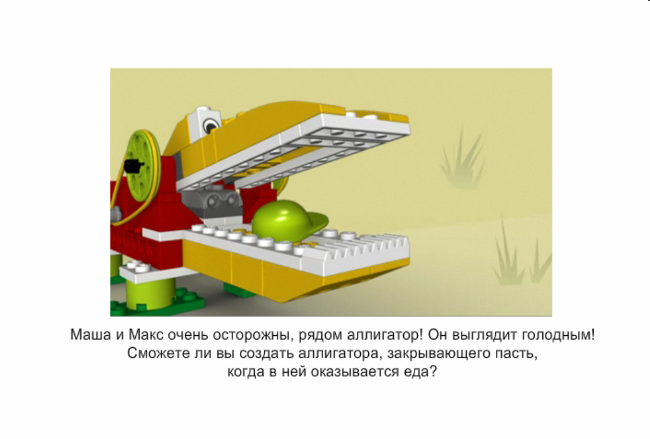 Конструирование.– Соберите модель, следуя пошаговым инструкциям.Постройте аллигатора, закрывающего пасть, когда в ней оказывается еда. Наша модель…Использует мотор для вращения коронного зубчатого колеса…Коронное колесо вращает зубчатое колесо…Зубчатое колесо вращает малый шкив и ремень…Ремень вращает большой шкив…Шкив закрывает пасть аллигатораПроверьте нашу идею или придумайте свою!1шагБерём по 4 шт. зелёных пластин 2*4 и светло-зелёных круглых кирпичей 2*2 и скрепляем их следующим образом: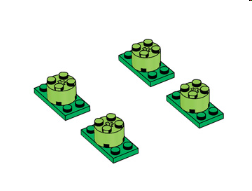 2 шагБерём 2 шт. белых пластин с отверстиями 2*8 и крепим поверх предыдущей конструкции следующим образом: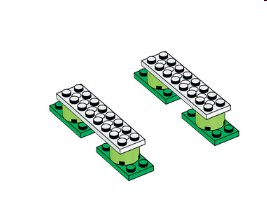 3 шагНеобходимо взять 2 шт. красного обратного кирпича для перекрытия 1*24/45 градусов и прикрепить на предыдущую конструкцию так: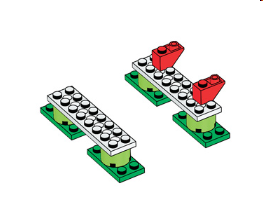 4 шагБерём 2 шт. красной балки с шипами 1*8 и крепим на полученную конструкцию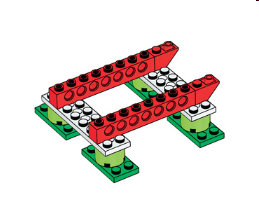 5 шагВзять 2 шт. желтого кирпича 2*6 и 1 шт. белой пластины с отверстиями 2*6 и скрепить их между собой как на рисунке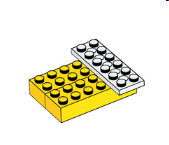 6 шагБерём 1 шт. желтого кирпича 2*4 и пристроим его сбоку так, как показано на рисунке: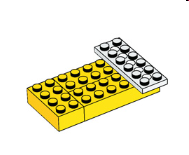 7 шагНеобходимо взять 2 шт. белых пластин 1*8 и прикрепить их следующим образом: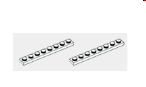 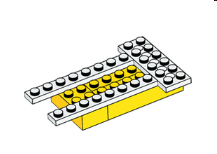 8 шагБерём 2 шт. желтого обратного кирпича для перекрытия 2*3/25 градусов и соединяем с конструкцией по рисунку: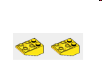 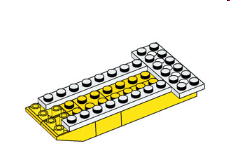 9 шагВзять 2 шт. белой пластины 1*4 и 1 шт. белой зубчатой пластины 10-зубой для создания следующей конструкции: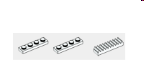 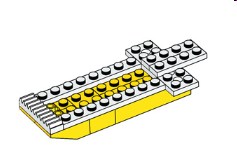 10 шагСоединить между собой конструкции, полученные после 4 шага и 9 шага следующим образом: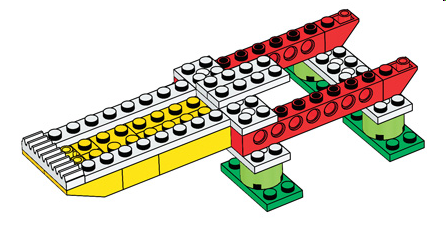 11 шагБерём серый датчик расстояния и крепим на конструкцию, полученную после 10 шага как на рисунке: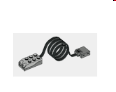 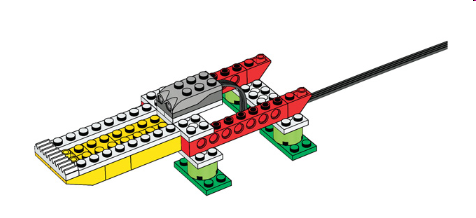 12 шагВзять 2 шт. красной балки с шипами 1*2 и прикрепить следующим образом: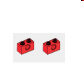 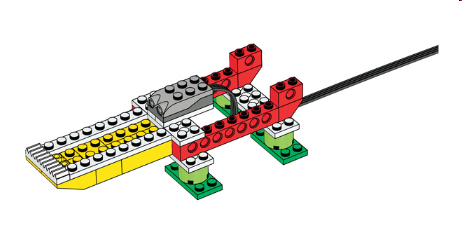 13 шагНеобходимо взять 1 шт. серой оси 3-модульной и серый мотор и скрепить их следующим образом: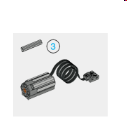 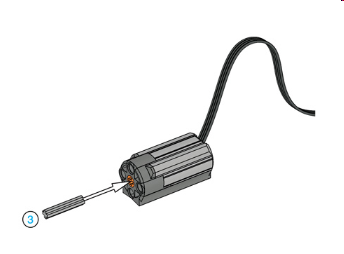 14 шагВзять 2 шт. черных соединительных штифта с втулкой и прикрепить на конструкцию после 13 шага следующим образом: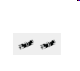 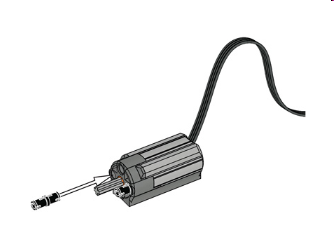 15 шагБерём 1шт. красной балки с шипами 1*6 и 1 шт. серого коронного зубчатого колеса 24-зубого для добавления в конструкцию таким образом: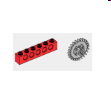 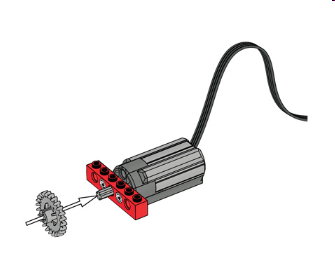 16 шагСоединить конструкции после 12 шага и после 15 шага следующим образом: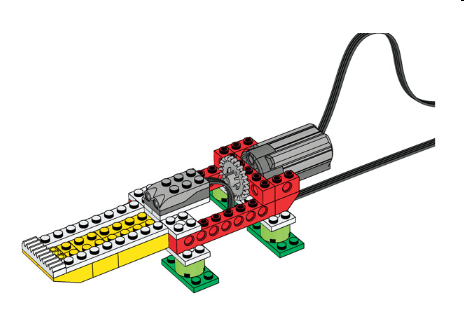 17 шагБерём 1 шт. черной 8-модульной оси и 1 шт. серой втулки и соединяем их между собой: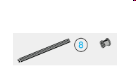 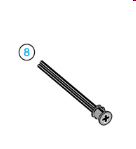 18 шагВзять 1 шт. красную балку с шипами 1*2 и 1 шт. темно-серого большого зубчатого колеса 24-зубового и соединить их в конструкцию так: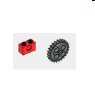 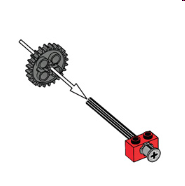 19 шагБерём 1 шт. красную балку с шипами 1*2 и 1 шт. серую втулку и прикрепить данные детали следующим образом: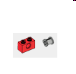 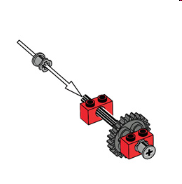 20 шагСоединить между собой конструкции после 16 шага и 19 шага по следующему рисунку: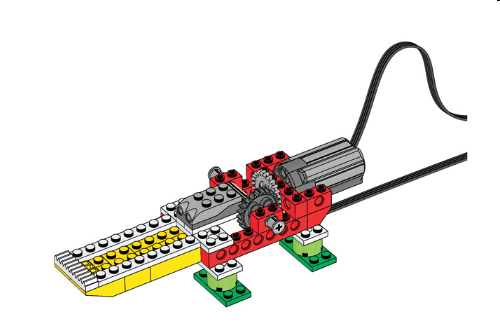 21 шагБерём 2 шт. красного скошенного кирпича 1*6 и крепим на конструкцию следующим образом: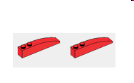 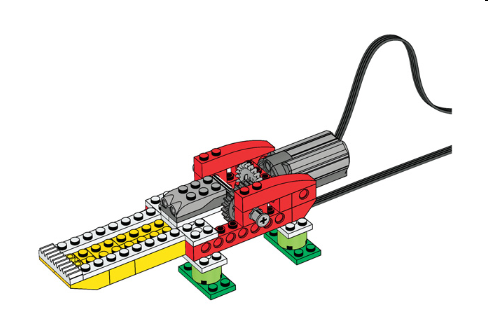 IV. ФизкультминуткаПотрудились – отдохнем.Встанем, глубоко вздохнем.Руки в стороны, вперед,Влево, вправо поворот.Три наклона, прямо встать,Руки вниз и вверх поднять.Руки плавно опустили,Всем улыбки подарили.Релаксация: упражнения на расслабление мышц(Аудиозапись)V. Продолжение практической работы.22 шагВзять 2 шт. красного кирпича для перекрытия 2*2/45 градусов и присоединить таким образом: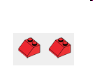 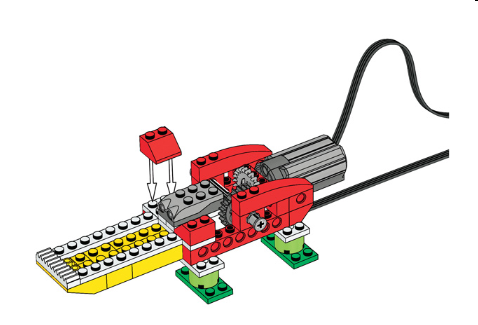 23 шагВзять по 2 шт. белой пластины 1*8 и балку с шипами и отверстиями 1*2 и соединить между собой: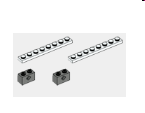 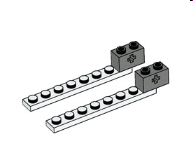 24 шагБерём 1 шт. желтого кирпича 2*4 и крепим на полученную конструкцию так: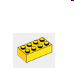 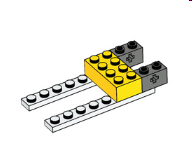 25 шагНеобходимо взять 2 шт. желтого кирпича для перекрытия 2*3/25 градусов и установить таким образом: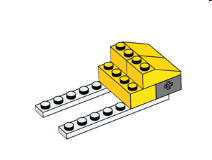 26 шагБерём 2 шт. белого кирпича с изображением глаза 1*1 и крепим на конструкцию таким образом: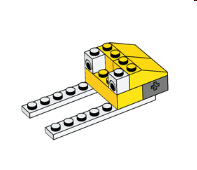 27 шагВозьмём 1 шт. желтого кирпича 1*4 и прикрепим его к полученной конструкции: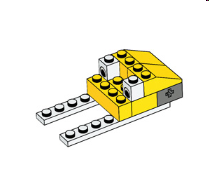 28 шагБерём 2 шт. желтого скошенного кирпича 1*6 и прикрепим к конструкции следующим образом: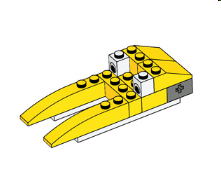 29 шагВзять 2 шт. белой пластины 1*4 и соединить следующим образом с конструкцией: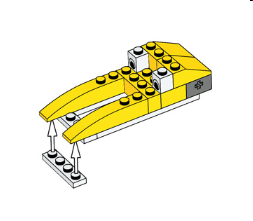 30 шагБерём 1 шт. черной 8-модульной оси и крепим к конструкции так: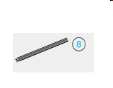 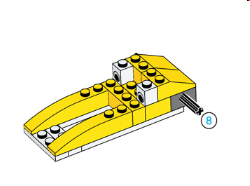 31 шагБерём 2 шт. красной балки с основанием 2-модульную и крепим следующим образом: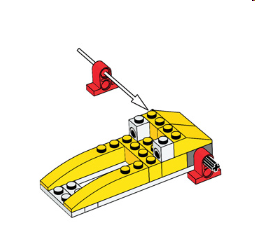 32 шагСоединяем конструкции после 22 шага и 31 шага по рисунку: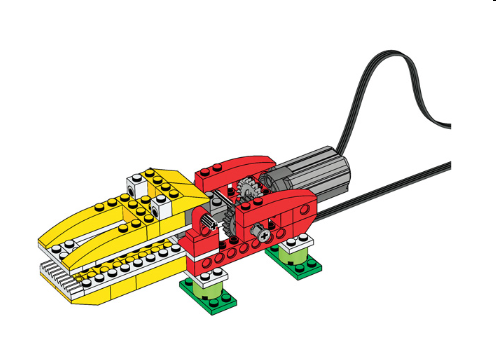 33 шагВозьмём 2 шт. светло-зелёного большого шкива со ступицей 24*4 и закрепим на конструкции таким образом: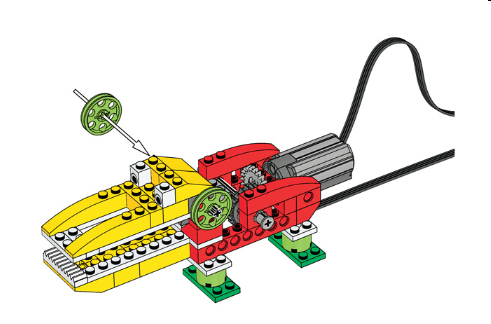 34 шагБерём 2 шт. желтого ремня 33 мм и закрепляем так: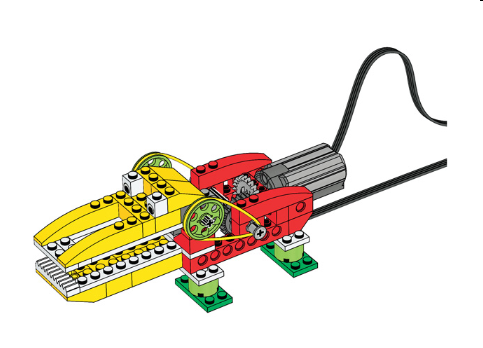 35 шагЗапрограммируйте аллигатора закрыть пасть во время еды. Испытайте нашу программу или придумайте собственную.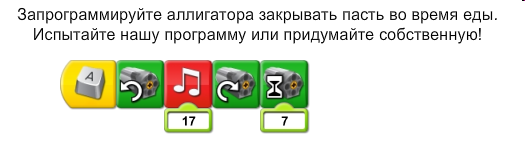           Для закрытия пасти наша программа использует датчик расстояния.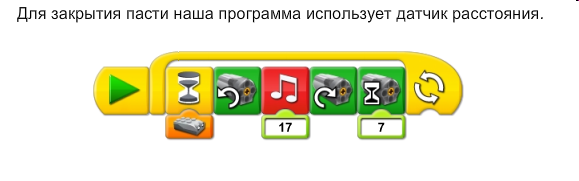 Для закрытия пасти наша программа использует датчик расстояния.VI. Обобщение знаний, полученных на уроке. Выставка моделей  обучающихся.VII. Рефлексия.- Мы с вами сейчас создадим аллигаторские  бои по захвату  предметов. Посмотрим, какова мощность ваших моделей.- Оцените свою работу на уроке с помощью цветовых сигналов.VIII. Уборка рабочего места.